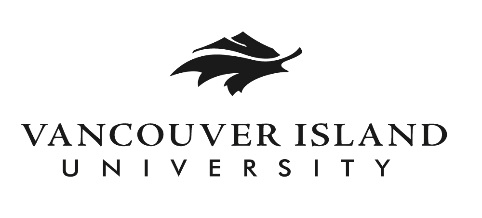 REGISTRATION FORM FOR DIRECTED STUDIES or SENIOR PROJECTStudent Name		Student Number			Student Email	____________________________________Degree Program		Application Date		NOTE:Registration processing time; 3 to 5 business days.Students will be emailed to pick up their signed registration form in B356/R310.Students must register in B200 by the end of the second week of classes.Students planning to graduate must have their course work completed and grades submitted by the deadline noted in the calendar.COURSE DETAILS:  Class maximum 5 students per section   ____	Course Name and Number  ________________________________  Course Credits  ______	Course Start Date   ___________________	   Course End Date     __________________Campus (if not Nanaimo)  ___________________________________________________Name of Supervising Instructor  	Check one of the following:Fall Semester  ______    Spring Semester  ______    Intersession  ______   Year-Long _____Curriculum Plan – Please provide students with the following:  course outline, student assignments, required readings, student/faculty meetings or feedback mechanisms, and methods of student evaluation at mid-term and end-of-term.SIGNED APPROVALS:Student Name	________________________________ 	Date _______________Supervising Instructor	________________________________ 	Date _______________Department Chair	________________________________ Date _______________Divisional Dean	________________________________ 	Date _______________